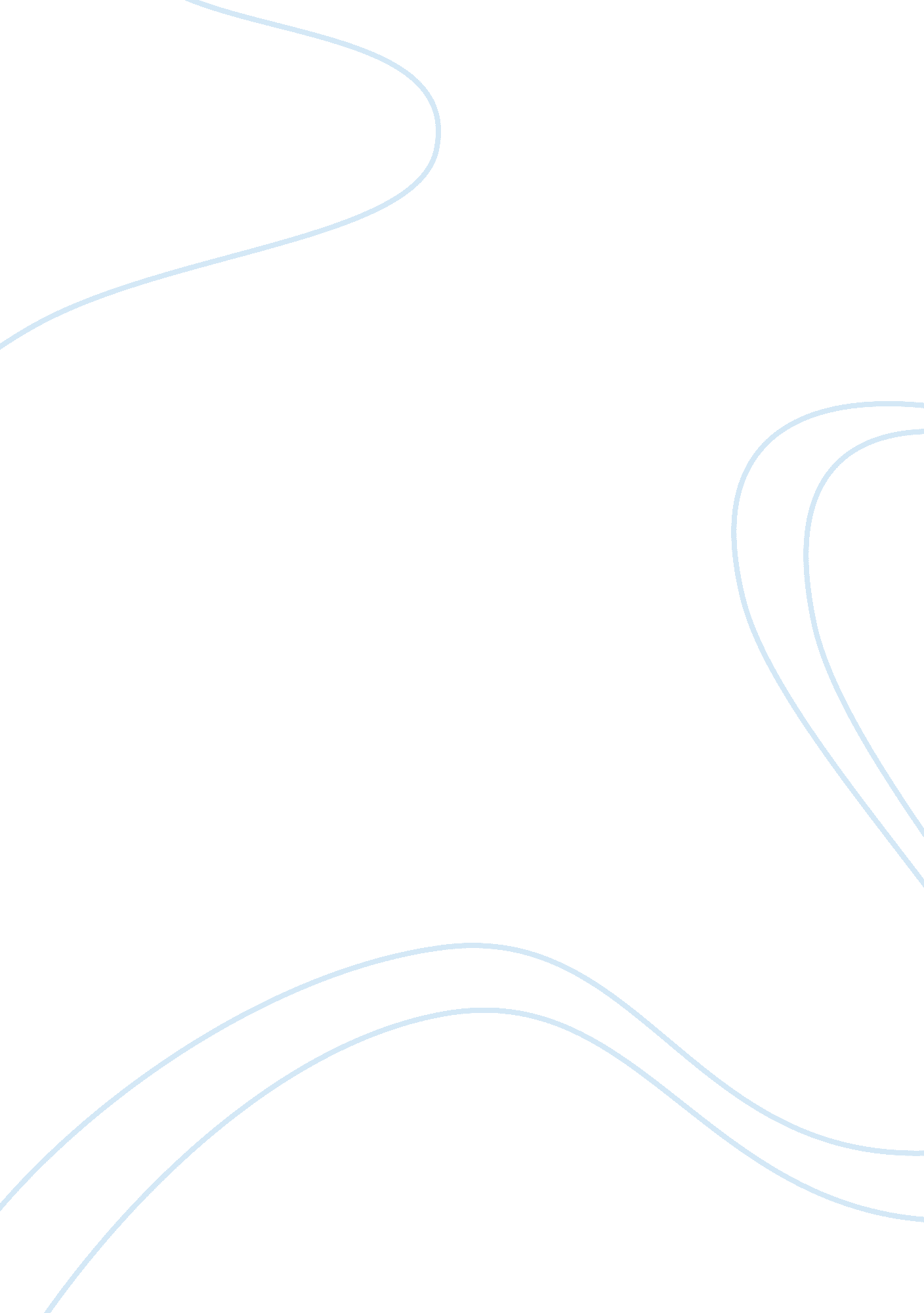 My dad is my hero essay sample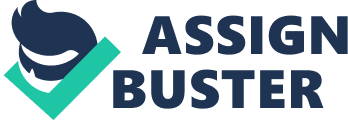 I am  13 years of age, and  currently studying in the 7th grade. My mom would often say to me that say she is “ Mom and Dad”. I realize that not only my dad sacrifices by going to “ war”, but so does the family. Personally, even I have sacrificed a lot. My dad missing in the  front row of the auditorium for my first solo participation in a Christmas musical was definitely a disturbing feeling. I would have loved to see him cheering for me. I missed my Dad when  I earned my Black Belt in Kawedo. I can imagine how proud it would have made him. He even missed my first swim meet. Most importantly, I gave up on my dad holding my hand and telling me that everything will be fine when I had a few setbacks, and was disappointed. I remember running on the football field during half time when it was military appreciation day, and I was alone. In spite of him missing out on all important events of my life, I am extremely proud of him. He serves the nation and sacrifices a lot.  It’s a very proud feeling that he fights for my country. When I give up on so many things, he gives up even more. Even he missed on events, which he really wished to be a part of. He missed me crawling, he missed my very first baby steps, he missed the first words I spoke, and he missed my achievements, and all of my setbacks. The one thing we both know is the love we have for each other. I am so proud of my Dad.  I have survived the loss of time with him, however we do share one thing- unconditional love! I am his hero and he is mine! 